§1101-A.  DefinitionAs used in this article, unless the context otherwise indicates, the following terms have the following meanings.  [PL 2003, c. 421, §1 (AMD).]1.  Ancient burying ground.   "Ancient burying ground" means a cemetery established before 1880 in which burial is restricted to:A.  Members of the family or families that established the cemetery, their descendants or others as chosen by the members of the family or families that established the cemetery; or  [PL 2019, c. 561, §2 (NEW).]B.  Persons or a group of persons as specified by the persons or group of persons that established the cemetery.  [PL 2019, c. 561, §2 (NEW).]The existence of an ancient burying ground may be established in accordance with section 1101‑B, subsection 3.[PL 2019, c. 561, §2 (RPR).]2.  Columbarium.  "Columbarium" means a structure or room or space in a mausoleum or other building containing niches or recesses for disposition of cremated human remains.[PL 2003, c. 421, §1 (NEW).]3.  Community mausoleum.  "Community mausoleum" means an aboveground structure designed for entombment of human remains of the general public, as opposed to the entombment of the remains of family members in a privately owned, family mausoleum of no more than 6 crypts.[PL 2003, c. 421, §1 (NEW).]4.  Public burying ground.  "Public burying ground" means a burying ground or cemetery in which any person may be buried without regard to religious or other affiliation and includes a cemetery owned and operated by a municipality, a cemetery corporation or a cemetery association.[PL 2013, c. 524, §2 (NEW).]SECTION HISTORYPL 1999, c. 700, §2 (NEW). PL 2003, c. 421, §1 (AMD). PL 2013, c. 524, §2 (AMD). PL 2019, c. 561, §2 (AMD). The State of Maine claims a copyright in its codified statutes. If you intend to republish this material, we require that you include the following disclaimer in your publication:All copyrights and other rights to statutory text are reserved by the State of Maine. The text included in this publication reflects changes made through the First Regular and First Special Session of the 131st Maine Legislature and is current through November 1. 2023
                    . The text is subject to change without notice. It is a version that has not been officially certified by the Secretary of State. Refer to the Maine Revised Statutes Annotated and supplements for certified text.
                The Office of the Revisor of Statutes also requests that you send us one copy of any statutory publication you may produce. Our goal is not to restrict publishing activity, but to keep track of who is publishing what, to identify any needless duplication and to preserve the State's copyright rights.PLEASE NOTE: The Revisor's Office cannot perform research for or provide legal advice or interpretation of Maine law to the public. If you need legal assistance, please contact a qualified attorney.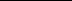 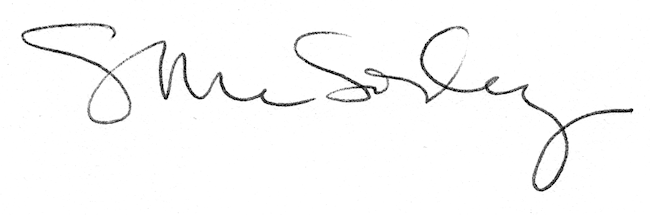 